Дата: 08. 12.2020г.Группа: 17- ТО-1дНаименование дисциплины: ПиБДДТема: Случаи, когда запрещается движения по  трамвайным путямКогда можно или нельзя выезжать на трамвайные пути.Разберем езду по трамвайным путям применительно к Правилам Дорожного Движения. Обычные маневры применительно к теме статьи – поворот и разворот с трамвайных путей, обгон с выездом на трамвайный путь. Также рассмотрим ДТП на трамвайных путях, штраф за выезд на трамвайный пути.Итак, первое, с чего следует начать, это действующая редакция ПДД. А ПДД говорят следующее: движение по трамвайным путям попутного направления  разрешается только в случае, если трамвайные пути находятся слева от направления движения автомобиля на одном уровне с проезжей частью. Выезд на встречные трамвайные пути запрещен в любом случае.ПДД РФ, п. 9.6. Разрешается движение по трамвайным путям попутного направления, расположенным слева на одном уровне с проезжей частью, когда заняты все полосы данного направления, а также при объезде, повороте налево или развороте с учетом пункта 8.5 Правил. При этом не должно создаваться помех трамваю. Выезжать на трамвайные пути встречного направления запрещается. Если перед перекрестком установлены дорожные знаки 5.15.1 или 5.15.2, движение по трамвайным путям через перекресток запрещается.Далее, выезд на трамвайные пути, располагающиеся справа от полос для движения автомобилей, запрещен. Также запрещен и выезд на пути, которые располагаются несколько выше или ниже уровня проезжей части.Пользоваться трамвайными путями можно только при отсутствии помех в движении трамваев.ПДД предусмотрено, что водитель может использовать трамвайные пути попутного направления в следующих случаях:Движение прямо. Если все полосы движения в попутном направлении заняты автотранспортом, допускается движение по трамвайным путям попутного направления, только без создания помех трамваю. Таким образом, допускается и опережение автотранспорта, двигающегося в том же направлении вне трамвайных путей.Поворот налево и разворот. Поворот налево выполняется следующим образом: занимаем трамвайные пути при условии отсутствия попутного трамвая, включаем поворотник, пропускаем встречный поток и поворачиваем. Проезжать трамвайные пути встречного направления следует уже под прямым углом.ПДД РФ:8.5. Перед поворотом направо, налево или разворотом водитель обязан заблаговременно занять соответствующее крайнее положение на проезжей части, предназначенной для движения в данном направлении, кроме случаев, когда совершается поворот при въезде на перекресток, где организовано круговое движение.
При наличии слева трамвайных путей попутного направления, расположенных на одном уровне с проезжей частью, поворот налево и разворот должны выполняться с них, если знаками 5.15.1 или 5.15.2 либо разметкой 1.18 не предписан иной порядок движения. При этом не должно создаваться помех трамваю.При повороте направо выезд на трамвайные пути категорически запрещен!Маневр «Обгон» не применим к выезду на трамвайные пути, поскольку при этом выезд на встречку не производится.ПДД допускают запрещение выезда на трамвайные пути дополнительными знаками и разметкой. В этом случае вдоль трамвайных путей наносится сплошная линия разметки.ДТП на трамвайных путях.Первым делом отметим, что дорожно - транспортные происшествия на трамвайных путях чреваты для виновника взысканием через суд упущенной выгоды Управления транспорта Вашего города, ведь во время оформления ДТП трамваи не могут двигаться по маршруту. Обычно это несколько десятков тысяч рублей, и в крупных городах суды идут навстречу истцу, так что если Вы виновны в ДТП, неважно с участием трамвая или нет, постарайтесь как можно быстрее освободить дорогу трамваям.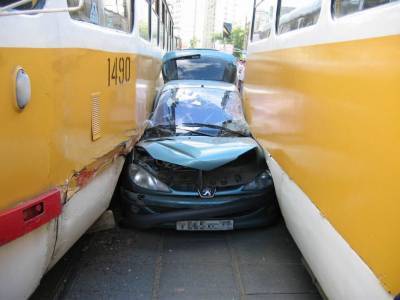 В случае ДТП на трамвайных путях без участия трамвая, т.е. между автомобилями, можно быстро записать свидетелей, составить схему ДТП, подписать ее обоим участникам, сфотографировать место ДТП на телефон, и сразу же двигаться в местное ГИБДД для оформления ДТП. А можно обойтись и без ГИБДД - воспользовавшись схемой оформления ДТП по европротоколу.Если в ДТП участвовал трамвай, его водитель будет невиновен в ДТП, если только трамвай не выезжал в этот момент из ДЕПО, или не двигался на запрещающий сигнал светофора. Ведь использование водителями автотранспорта трамвайных путей изначально разрешается лишь при условии не создания помех движению трамваев.Штрафы за выезд на трамвайные пути там, где это запрещено.Лишение прав за движение по трамвайным путям попутного направления действующими ПДД не предусматривается, поскольку с выездом на встречную полосу данный маневр не связан.Лишение водительских прав - полный перечень статей КоАП на 2020 г.

Лишение водительских прав (водительских удостоверений) согласно действующей на 2020 г. редакции КоАП РФ. Рассмотрим, за что лишают прав: ...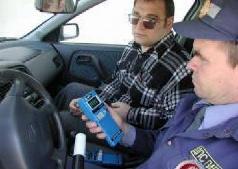  Читать далееЕсли трамвайные пути отделены от остальной проезжей части сплошной линией разметки, штраф по ст. 12.16ч.1 за ее пересечение составит 500 рублей или предупреждение.Статья 12.16. Несоблюдение требований, предписанных дорожными знаками или разметкой проезжей части дороги
1. Несоблюдение требований, предписанных дорожными знаками или разметкой проезжей части дороги, за исключением случаев, предусмотренных частями 2 - 7 настоящей статьи и другими статьями настоящей главы, -
влечет предупреждение или наложение административного штрафа в размере пятисот рублей.
5. Нарушение, предусмотренное частью 4 настоящей статьи, совершенное в городе федерального значения Москве или Санкт-Петербурге, -
влечет наложение административного штрафа в размере трех тысяч рублей.Штраф за остановку на трамвайных путях с 1 июля 2012 года составляет 3 000 рублей для Москвы и Санкт-Петербурга и 1 500 рублей для остальных субъектов РФ.Штраф за выезд на трамвайные пути встречного направления не предусмотрен, нарушение приравнивается к выезду на полосу для движения встречного транспорта, и наказывается штрафом 5000 руб. или лишением права управления транспортными средствами от 4 до 6 мес (информация с изменениями от 1 сентября 2013 г.). Если это нарушение зафиксировала камера ГИБДД, лишения прав не будет, зато владельцу машины будет выписан штраф 5000 рублей.КоАП РФ Статья 12.15. Нарушение правил расположения транспортного средства на проезжей части дороги, встречного разъезда или обгона
3. Выезд в нарушение Правил дорожного движения на полосу, предназначенную для встречного движения, при объезде препятствия либо на трамвайные пути встречного направления при объезде препятствия -
влечет наложение административного штрафа в размере от одной тысячи до одной тысячи пятисот рублей.
4. Выезд в нарушение Правил дорожного движения на полосу, предназначенную для встречного движения, либо на трамвайные пути встречного направления, за исключением случаев, предусмотренных частью 3 настоящей статьи, -
влечет наложение административного штрафа в размере пяти тысяч рублей или лишение права управления транспортными средствами на срок от четырех до шести месяцев.
5. Повторное совершение административного правонарушения, предусмотренного частью 4 настоящей статьи, -
влечет лишение права управления транспортными средствами на срок один год, а в случае фиксации административного правонарушения работающими в автоматическом режиме специальными техническими средствами, имеющими функции фото- и киносъемки, видеозаписи, или средствами фото- и киносъемки, видеозаписи - наложение административного штрафа в размере пяти тысяч рублей.Если выезд на трамвайные пути встречного направления (или вообще встречную полосу) осуществляется для объезда препятствия, нарушителя ждет штраф по ст. 12.15 ч. 3 размером 1000-1500 рублей. Причем обычный дорожный затор препятствием не является.Вопросы:1)__Перечислить места где запрещен разворот_________________________________________________________________2) __Порядок обгона транспортного средства_________________________________________________________________3)_Что такое опережениеПрепод.                   Д.У.Эбиев